

ONDERLEGGER
Model BIM Protocol 
….voor het geïntegreerde bouwproces Projectpartners BIM-vaardigheden per partnerFasesBetrokken partijenM = Modelleren			I = Input leveren			B = BouwenWerkmethodiekDocument Management Systeem (DMS)De projectpartners wisselen (aspect-)modellen en overige (digitaal opgeslagen) projectinformatie uit via:  …………… (bv. dropbox, Wetransfer, Chapoo, docstream)BestandDe keuze van het in te zetten 3D modellerings- of BIM-software is vrij, onder de voorwaarde dat er uitsluitend wordt gecommuniceerd via IFC bestanden van het volgende type: Type IFC 2 x 3zodat alle partijen de IFC bestanden kunnen openen. Eventueel kan er ook worden gecommuniceerd worden in PDF en/of DWG/DWFX formaat. Projectpartners dienen alle bronbestanden van de aspectmodellen voor het project vrij en zonder beperkingen ter beschikking te stellen aan het projectteam. Projectpartners gebruiken elkaars aspectmodellen/bronbestanden uitsluitend ter inzage en/of als onderlegger binnen het project en brengen daarin geen wijzingen aan. Voor het uitwisselen van de documenten onderling wordt de volgende benaming gebruikt.Projectnr_specificatie_20170102.IFCAfwijkingen in het IFC model ten opzichte van het native model moeten worden gecontroleerd en gemeld aan de BIM manager. Elke projectpartner is verantwoordelijk voor de kwaliteit en volledigheid van het eigen aspectmodel en eventuele aspectmodellen van zijn eventuele onderaannemers. Dit geldt voor zowel de geometrische als de niet-geometrische informatie in de aspectmodellen. Elke projectpartner dient het eigen aspect-model (en dat van eventuele onderaannemers) te controleren voordat het wordt gedeeld met andere projectpartners. Iedere projectpartner dient inzicht te verschaffen in de wijze waarop die kwaliteitscontrole wordt uitgevoerd.TekenafsprakenEventuele bedrijfsstandaarden van de projectpartners op het gebied van BIM zijn ondergeschikt aan de afspraken die in het kader van dit project, c.q. dit BIM-protocol worden vastgelegd. Er wordt uitsluitend met de volgende codering gewerkt voor de benaming van de elementen.NL-SFB coderingProjectpartners die hieraan om welke reden dan ook niet kunnen voldoen, dienen een mappingtabel bij te houden en te leveren, die een vertaalslag van de door hen gebruikte termen naar in NL-SFB codering gestandaardiseerde termen mogelijk maakt.Het nulpunt waar de stramienlijnen beginnen ligt exact op.0.0.0De Noord-oriëntatie voor het project is 0.0° t.o.v. noordOverige tekenafspraken die gemaakt zijn.In een (aspect-)model mogen geen doublures voorkomen: er mogen geen objecten in één (aspect-)model voorkomen die op één locatie meerdere keren hetzelfde representeren.Om een goede uitwisseling mogelijk te maken, moeten objecten in (aspect-) modellen worden gemodelleerd conform de geëigende objecttoewijzing van de gebruikte 3D modelleringspakketten. Voorbeelden zijn (afhankelijk van het gebruikte pakket):een wand modelleren als ‘wall-object’;fundering modelleren als ‘foundation-object’Objecten kleiner dan bv. 20x20x20cm worden niet gemodelleerd. De geometrische informatie op 2D tekeningen die in het kader van het project worden gemaakt, dient 100% overeen te komen met het desbetreffende (aspect-) model. 2D tekeningen worden daarom zoveel mogelijk uit het 3D model, c.q. de aspectmodellen gegenereerd. Eventuele toevoegingen in 2D mogen de elementen die uit het model komen, niet verbergen. Niet-geometrische informatie in het BIM moet worden gekoppeld aan de objecten die in het BIM worden onderscheiden. Niet-geometrische data de buiten het 3D model zijn opgeslagen moeten worden gekoppeld aan het 3D model door het toekennen van hyperlinks (tags) aan de betreffende objecten in het 3D model. De waarden van maataanduidingen op 2D tekeningen volgen uit de exacte afmetingen van gemodelleerde of getekende BIM-objecten. Het is niet toegestaan om waarden handmatig aan te passen om daarmee afwijkingen in/van de modellen te corrigeren.De objecten moeten per bouwlaag worden gemodelleerd; ieder bouwwerkelement dient derhalve tot de toepasselijke bouwlaag te behoren (dit wil onder andere zeggen dat een buitenspouwblad die over twee bouwlagen doorloopt, niet mag worden gemodelleerd als één object, maar moet worden opgedeeld in tenminste twee objecten).Integraal ontwerpenHet ontwerpteam dient vanaf dag 1 compleet te zijn. Dat wil zeggen: alle ontwerpende en adviserende disciplines en zo mogelijk ook de uitvoerende partij(en) en de persoon of organisatie die verantwoordelijk zal zijn voor het beheer, moeten van meet af aan deel uitmaken van het team.De volgende methoden worden toegepast voor faciliteren en ondersteunen van integraal ontwerpen: <Morfologisch Ontwerpen, Systems Engineering, BIM, lean planning, .......>Gedurende het ontwerp-, engineerings-, werkvoorbereidings-, productie- en realisatieproces wordt zoveel mogelijk gebruik gemaakt van 3D aspectmodellen. Deze worden zoveel mogelijk opgezet door de afzonderlijke projectpartners en volgens het ‘open BIM principe’ samengevoegd in één of meer coördinatiemodellen.Om te komen tot een integraal en optimaal afgestemd ontwerp, c.q. BIM houdt het ontwerpteam onder leiding van <verantwoordelijke participant> periodiek plenaire, hands on BIM-sessies, waarin de diverse aspectmodellen onderling worden afgestemd en knelpunten opgelost. De projectverantwoordelijken en/of de modelleur(s) van de projectpartners dienen hieraan deel te nemen, wanneer dat in het kader van hun bijdragen aan het project opportuun is.Modellen worden niet gedeeld met derden buiten het projectteam zonder uitdrukkelijke toestemming van de oorspronkelijke auteurs. Aan het BIM zal informatie worden gekoppeld ten behoeve van coördinatie, analyses en kwaliteitscontrole.Aspectmodellen en leveranciersmodellen moeten door de BIM-coördinatoren minimaal 1x per <aantal weken/dagen> in het centrale DMS worden geplaatst ten behoeve van clash controls en modelchecks. De BIM manager is verantwoordelijk voor het maken en bewaken van een planning hiervoor, alsmede voor het geven van eventuele aanvullende aanwijzingen voor het gewenste detailniveau van de aspect- en leveranciersmodellen.Iedere projectpartner verstrekt bij iedere nieuwe versie van het betreffende aspect- of leveranciersmodel dat hij in het DMS plaatst, een kort overzicht van de status van de informatie in het model.De projectpartners onderhouden tussentijds bilateraal contact per telefoon en/of skype over wijzigingen die zij wensen door te voeren in de eigen aspect- en leveranciersmodellen, met consequenties voor de aspectmodellen van de andere partners. Gebruiksdoelen BIMDemarcatie van taken/werkpakkettenDN = Detailniveau (NLOD of LOD)Pp = Projectpartner, bijvoorbeeld: A = Architect, C= Constructeur, B = Bouwbedrijf, enzovoort (zelf te kiezen)Structuur AspectmodellenAnalysesOndertekening ProtocoldatumversieomschrijvingverificatieProjectpartnersOrganisatie/bedrijfNaamGegevensNiveauRol in projectOmschrijvingOpdrachtgeverWoningbouwABCB. van den Bord06-21578452bvandenbord@woningbouwabc.nlBeginnerArchitectArchitectenbureau ABCC. Cornelissen06-25486452cc@architectenbureauabc.nlGeoefendBIM CoördinatorCoördineren van verschillende disciplines voor integraal BIM modelBouwfysicusBouwfysica alfaD. Derksen06-21554547d.derksen@bouwfysica.nlGevorderdBIM modelleurModelleren van bouwfysische onderdelenConstructeurAdviseur W-installatiesAdviseur E-installatiesProjectmanagerProjectmanagementE. Eriksen06-21456851e.eriksen@eriksen.nlGevorderdBIM managerEindverantwoording voor het integrale BIM model. Manager heeft algehele view over project. BouwkostendeskundigeBouwbedrijfInstallatiebedrijf……Project PartnerFunctioneel ontwerpDefinitief ontwerpTechnisch ontwerpBouwvoor-bereidingRealisatieBeheer & OnderhoudStartdatum01-01-2017Einddatum02-02-2017ArchitectMMMIConstructeurIMMMInstallatie adviseurIIIIInstallateurIMMMBBBouwkosten DeskundigeIIIIIAannemerIMMBBFacilitaire dienstIIIXBGebruiksdoelen BIMVrijGewenstVerplicht(Ruimtelijk) Programma van Eisen / Vraagspecificatie
Toelichting: ruimtebehoefte van te huisvesten functies en relaties tussen functies worden met behulp van een 3D applicatie gemodelleerd in ruimte-relatiemodel.HaalbaarheidstoetsToelichting: aan de hand van een volume-relatiemodel kunnen bijvoorbeeld stedenbouwkundige analyses worden uitgevoerd of kostenramingen worden gemaakt op basis van kostenkengetallen per m3 gebouw.Stedenbouwkundig ontwerp / stedenbouwkundige inpassingMaken functioneel ontwerp (referentie: LOD 100/200)Maken technisch ontwerp (referentie: LOD 300)Basis voor samenwerkingInformeren/betrekken van stakeholdersAanvragen omgevingsvergunning: RO-toets (toetsing aan bestemmingsplan)Aanvragen omgevingsvergunning: welstandstoetsAanvragen omgevingsvergunning voor het bouwenContractstuk / Aanbesteding / Prijsvorming (in welke fase dan ook)Bouwvoorbereiding / werkvoorbereiding: detailengineering / inkoop / coördineren en integreren toeleveringen (referentie: LOD 400)Basis voor en/of integratie van leveranciersmodellen Aansturing bouwuitvoeringCommissioning / verificatie & validatieVastleggen van het bouwwerk as built (revisiemodel)Ondersteunen beheer & onderhoud / Facility ManagementDemarcatielijst te modelleren elementen en detailniveau per faseDemarcatielijst te modelleren elementen en detailniveau per faseDemarcatielijst te modelleren elementen en detailniveau per faseDemarcatielijst te modelleren elementen en detailniveau per faseDemarcatielijst te modelleren elementen en detailniveau per faseDemarcatielijst te modelleren elementen en detailniveau per faseDemarcatielijst te modelleren elementen en detailniveau per faseDemarcatielijst te modelleren elementen en detailniveau per faseDemarcatielijst te modelleren elementen en detailniveau per faseDemarcatielijst te modelleren elementen en detailniveau per faseDemarcatielijst te modelleren elementen en detailniveau per faseDemarcatielijst te modelleren elementen en detailniveau per faseDemarcatielijst te modelleren elementen en detailniveau per faseDemarcatielijst te modelleren elementen en detailniveau per faseFase 1Fase 1Fase 2Fase 2Fase ..Fase ..Fase ..Fase ..Fase ..Fase ..Fase ..Fase ..CodeElement(cluster)DNPpDNPpDNPpDNPpDNPpDNPp11BODEMVOORZIENINGEN13VLOEREN OP GRONDSLAG16FUNDERINGSCONSTRUCTIES17PAALFUNDERINGEN21BUITENWANDEN22BINNENWANDEN23VLOEREN24TRAPPEN EN HELLINGEN27DAKEN28HOOFDDRAAG-CONSTRUCTIES31BUITENWANDOPENINGEN32BINNENWANDOPENINGEN33VLOEROPENINGEN34BALUSTRADES EN LEUNINGEN37DAKOPENINGEN38INBOUWPAKKETEN41BUITENWANDAFWERKINGEN42BINNENWAND-AFWERKINGEN43VLOERAFWERKINGEN44TRAP- EN HELLINGAFWERKINGEN45PLAFONDAFWERKINGEN47DAKAFWERKINGEN48AFWERKINGSPAKKETTEN51WARMTE OPWEKKING52AFVOEREN53WATER54GASSEN55KOUDE-OPWEKKING EN DISTRIBUTIE56WARMTEDISTRIBUTIE57LUCHTBEHANDELING58REGELING KLIMAAT EN SANITAIR61CENTRALE ELEKTROTECHNISCHE VOORZIENINGEN62KRACHTSTROOM63VERLICHTINGModel naamProjectfase(n)Bedrijf die het model maakt(BIM-)Software(incl. versienummer en jaar van release)Eisen- en wensenmodel (ruimte-relatiemodel)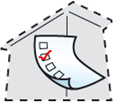 Functioneel ontwerp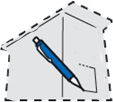 Architectonisch/ bouwkundig model 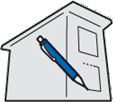 Constructie model 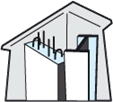 Bouwfysisch model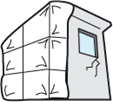 Werktuigkundig
(ontwerp-)model 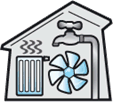 Electrotechnisch (ontwerp-)model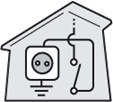 Coördinatie Model ontwerp 
(samenvoeging van voorgaande aspectmodellen)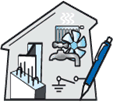 Coördinatiemodel werkvoorbereiding / detailengineeringUitvoeringsmodel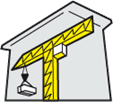 Simulaties / analysesSimulaties / analysesSimulaties / analysesOp basis van:Op basis van:Op basis van:Project-partner:SoftwareSimulaties / analysesSimulaties / analysesSimulaties / analysesCoördina-tiemodel Aspect-modelAfgeleid analyse-modelProject-partner:SoftwareOriëntatie / bezonning (in relatie tot energiegebruik)Oriëntatie / bezonning (in relatie tot energiegebruik)Oriëntatie / bezonning (in relatie tot energiegebruik)Modelcheck
(kwaliteitscontrole)Modelcheck
(kwaliteitscontrole)Modelcheck
(kwaliteitscontrole)Clash detectie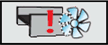 Consistent tekenwerk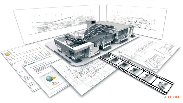 Ruimte-gebruik (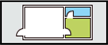 Bepalen hoeveelheden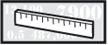 Kosten-calculatie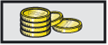 Energie-verbruik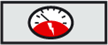 LCA / duurzaamheid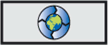 Levensduurkosten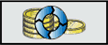 Binnen-klimaat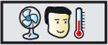 VisualisatieVisualisatie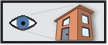 Brandveilig-heidBrandveilig-heid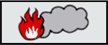 (Inbraak-) veiligheid(Inbraak-) veiligheid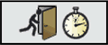 Licht en verlichtingLicht en verlichting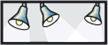 Lucht-stromen / ventilatieLucht-stromen / ventilatie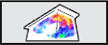 AkoestiekAkoestiek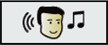 Planning Planning 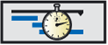 Uitvoerbaar-heidUitvoerbaar-heid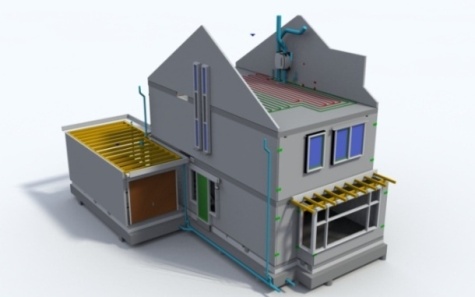 Schoon-maak-onderhoudSchoon-maak-onderhoud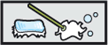 Onderhoud installatiesOnderhoud installaties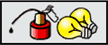 Bouwkundig onderhoudBouwkundig onderhoud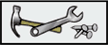 InkoopInkoop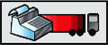 Verhuur-manage-mentVerhuur-manage-ment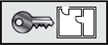 Constructie-analyseConstructie-analyseWindhinderWindhinderProjectpartnersNaamHandtekeningDatumPlaatsOpdrachtgeverArchitectBouwfysicusConstructeurAdviseur W-installatiesAdviseur E-installatiesProjectmanagerBouwkostendeskundigeBouwbedrijfInstallatiebedrijf